攀枝花市腾雨工贸有限责任公司拆除前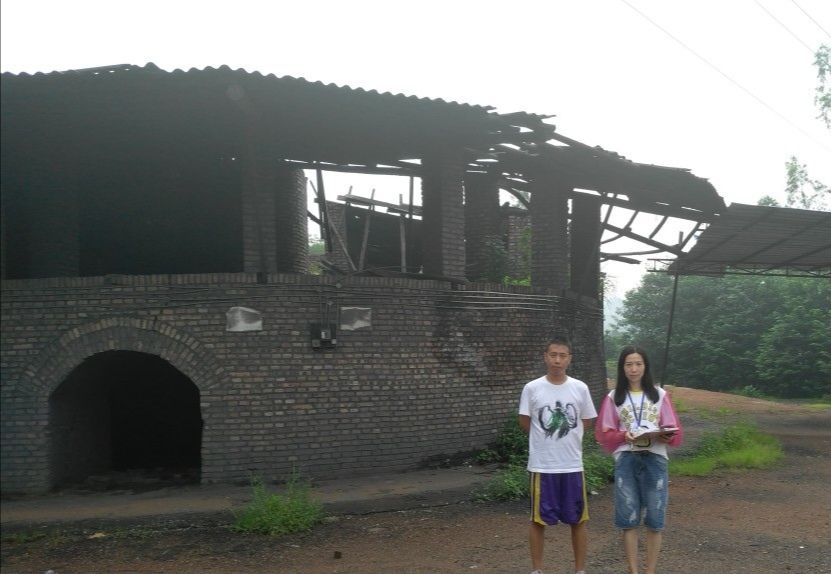 攀枝花市腾雨工贸有限责任公司拆除中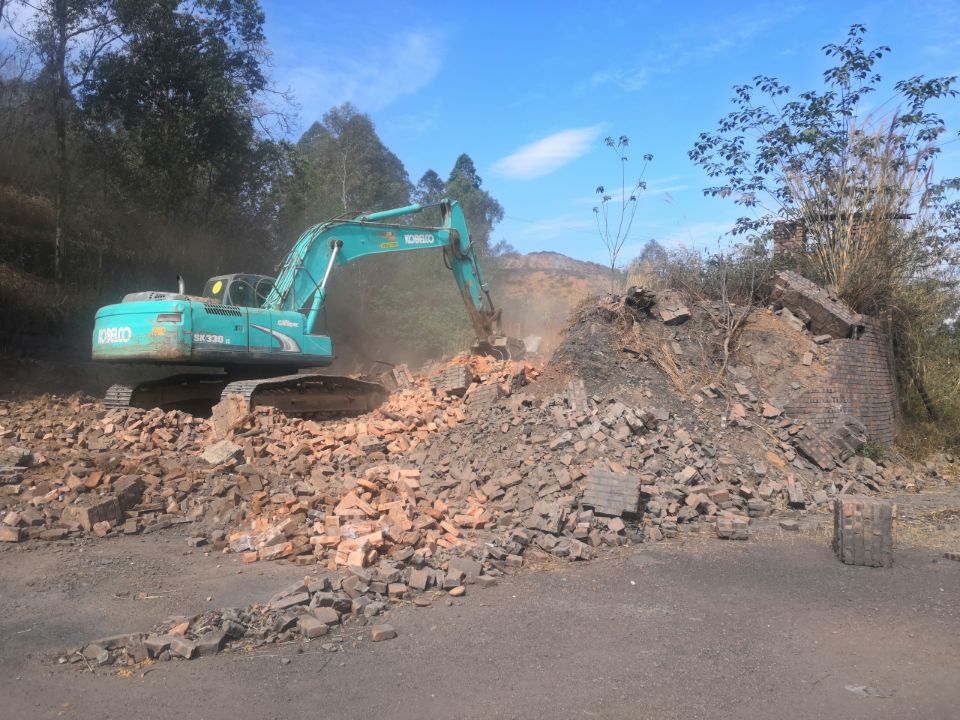 攀枝花市腾雨工贸有限责任公司拆除后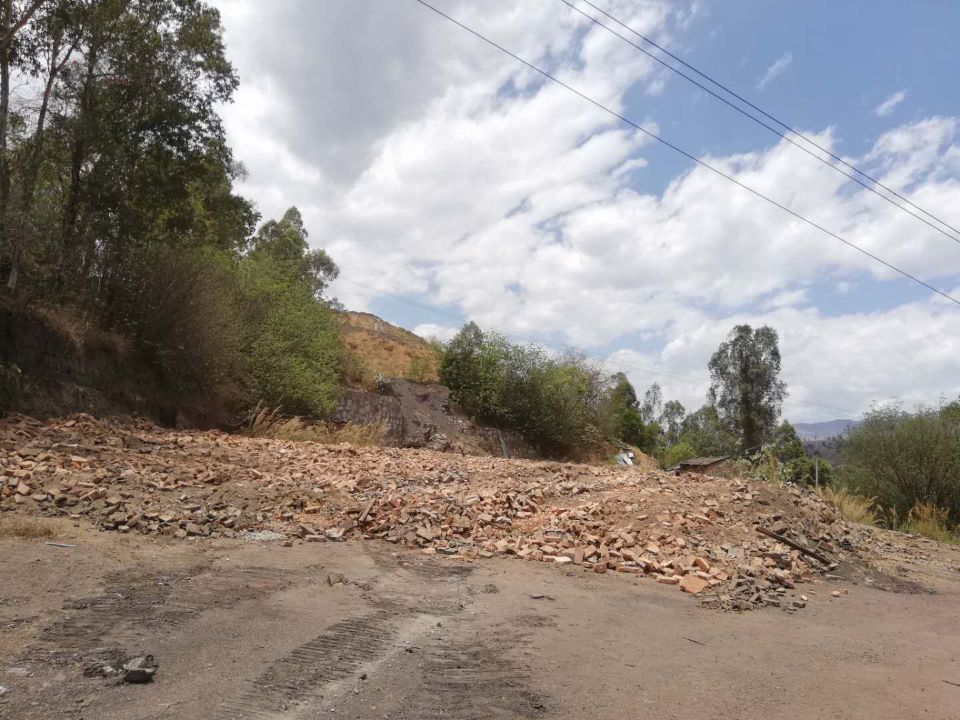 攀枝花市振宇工贸有限公司生产设备拆除前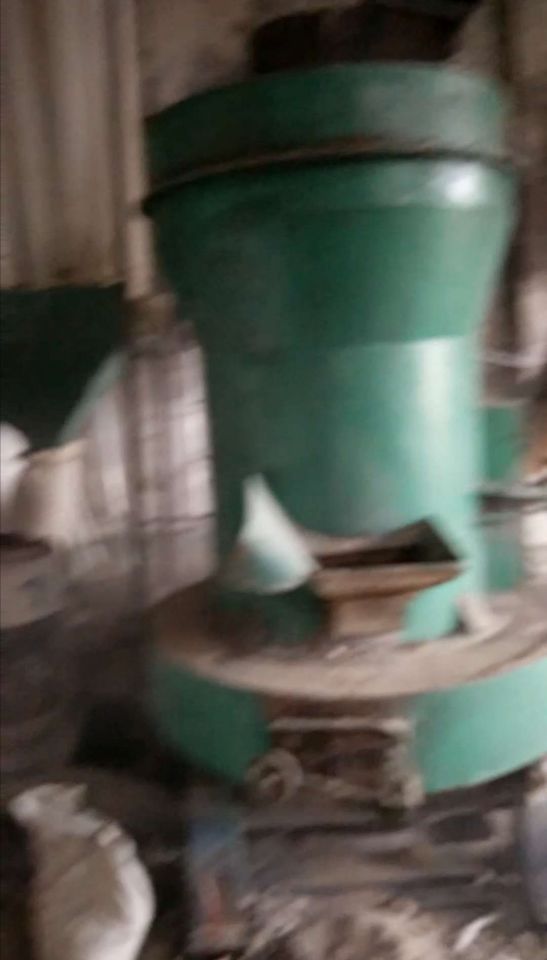 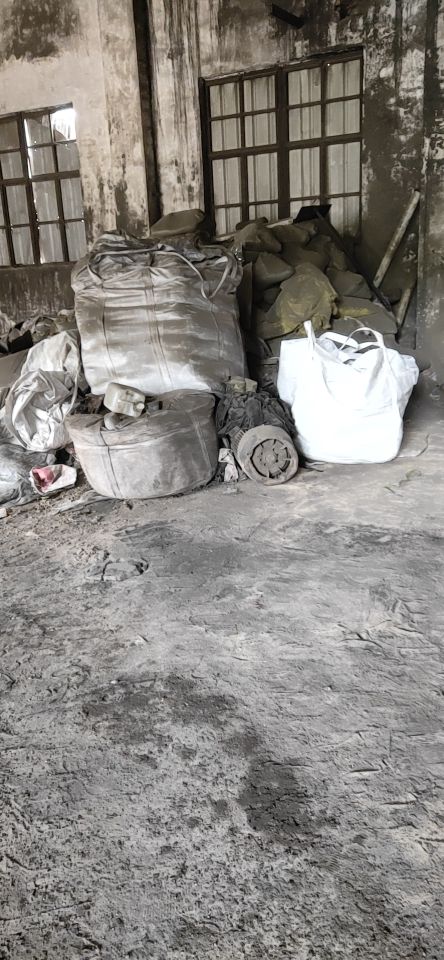 攀枝花市振宇工贸有限公司生产设备拆除后